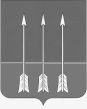  Администрациязакрытого административно-территориального образования Озерный Тверской областиП О С Т А Н О В Л Е Н И Е28.10.2022                                  ЗАТО Озерный                                            № 181Об утверждении Перечня объектов ЗАТО Озерный Тверской области, являющихся местами для выполнения исправительных работ осужденными, с определением видов исправительных работ	В соответствии ч.1 ст. 50 Уголовного кодекса Российской Федерации, в целях обеспечения выполнения осужденными исправительных работ, статьей 36 Устава ЗАТО Озерный Тверской области администрация ЗАТО Озерный Тверской области постановляет: 	1. Утвердить Перечень объектов ЗАТО Озерный  Тверской    области,являющихся местами для выполнения исправительных работ осужденными, с определением видов исправительных работ (Приложение № 1).	2. Определить, что направление граждан, осужденных к выполнению исправительных работ в учреждения и предприятия, указанные в Перечне осуществляется с соблюдением требований Закона от 14.07.1992 года            № 3297-1 «О закрытом административно-территориальном образовании», Постановления Правительства Российской Федерации от 26.06.1998 года      № 655 «Об утверждении положения об обеспечении особого режима в закрытом административно-территориальном образовании, на территории которого расположены объекты Министерства обороны Российской Федерации». 	3. Признать утратившими силу постановление администрации от 28.06.2018 года № 195 «Об утверждении Перечня объектов  ЗАТО Озерный Тверской области, являющихся местами для выполнения исправительных работ осужденными, с определением видов исправительных работ» и постановление администрации ЗАТО Озерный от 29.07.2020 № 185 «О внесении изменений в Перечень объектов ЗАТО Озерный Тверской области, являющихся местами для выполнения исправительных работ осужденными, с определением видов исправительных работ».	4. Постановление вступает в силу с момента подписания и подлежит опубликованию в газете «Дни Озерного» и размещению на официальном сайте ЗАТО Озерный в сети Интернет (www.ozerny.ru).Глава  ЗАТО Озерный                                   	Н.А. Яковлева                                                                                         Приложение 1	к постановлению администрацииЗАТО Озерный Тверской области	     от 28.10.2022 года № 181ПЕРЕЧЕНЬобъектов ЗАТО Озерный Тверской области,являющихся местами для выполнения исправительных работ  осужденными,с определением видов исправительных работСогласовано:Начальник  Бологовского Межмуниципального филиала ФКУ УИИ УФСИН России по Тверской области                                                                                     Е.О. КобзарN п/п  Наименование объекта       (предприятия)         Специальность    Количество  рабочих мест Виды обязательных работ  1             2                     3          4       51.Муниципальное бюджетное учреждение «Дорсервис ЗАТО Озерный» (МБУ «Дорсервис ЗАТО Озерный»)разнорабочие10Уборка и благоустройство территории, покраска малых архитектурных форм, высаживание зеленых насаждений (цветов, кустарников и т.д.),скашивание травы, уборка опавших листьев и снега, уборка и косметический ремонт помещений, , иные виды работ, не требующие специальных навыков и познаний2. Общество с ограниченной ответственностью «Управляющая компания Комсервис» ЗАТО Озерный (ООО «УК Комсервис)разнорабочие15Уборка и благоустройство территории, покраска малых архитектурных форм, высаживание зеленых насаждений (цветов, кустарников и т.д.),скашивание травы, уборка опавших листьев и снега, уборка и косметический ремонт помещений, , иные виды работ, не требующие специальных навыков и познаний